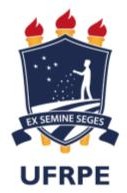 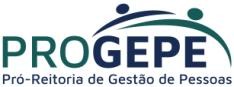 Ministério da EducaçãoUniversidade Federal Rural de Pernambuco	Pró-Reitoria de Gestão de PessoasREQUERIMENTO DE AJUDA DE CUSTO(Despesas de Transporte de mobiliário e bagagem - Inciso III do Art.1º do Decreto 4004 de 08/11/2001)Base Legal: Lei nº 8.112/90, Orientação Normativa nº 03/2013-SEGEP/MPRUA DOM MANOEL DE MEDEIROS, S/N – DOIS IRMÃOS – CEP: 52.171-900 – RECIFE/PEE-MAIL: scb.progepe@ufrpe.br	TEL: (81) 3320-6144Eu,______________________________________________________________, SIAPE n.º ________________CPF:___________________ celular (__)________________ E-mail: ___________________________________ocupante do cargo de _______________________, atualmente  pertencente ao Quadro de Pessoal do(a) ______________________________________, venho requerer, de acordo com a Lei nº 8.112 de 11/12/1990, Decreto nº 4.004 de 08/11/2001, Orientação Normativa nº 3 de 15/02/2013, e a NOTA TÉCNICA Nº 57/2014/CGNOR/DENOP/SEGEP/MP, concessão de ajuda de custo para atender as minhas despesas de transporte de mobiliário e bagagem, pois passei a ter exercício em nova sede, com mudança de domicílio em caráter permanente, no interesse do serviço público. Declaro estar ciente que é vedado o duplo pagamento de indenização, a qualquer tempo, no caso de o cônjuge ou companheiro que detenha também a condição de servidor, vier a ter exercício na mesma sede.DEPENDENTES QUE ACOMPANHAM O SERVIDOR:DOCUMENTOS QUE DEVEM SER ANEXADOS:Cópia da publicação em meio oficial do ato que fundamenta o deslocamento; Cópia do comprovante de residência anterior e atual (luz, água, telefone ou contrato de locação);Orçamento apresentado por 03 (três) empresas de transporte de mudanças, referente ao transporte de mobiliário e bagagem do servidor.OBSERVAÇÕES:O servidor recém-admitido, nomeado para ter exercício em local diferente daquele em que reside, não faz jus à ajuda de custo.Os dependentes do servidor, com exceção do empregado doméstico, devem estar cadastrados no sistema SIAPE, na data do requerimento de concessão da ajuda de custo.Declaro que as informações prestadas são verdadeiras, bem como tenho conhecimento da legislação que rege o pagamento da ajuda de custo solicitada.Recife, _  ___ / ____ / ________                       __________________________________________________                                                                                                               Assinatura do servidor